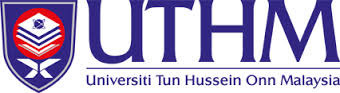 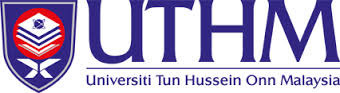 FACULTY OF CIVIL ENGINEERING & BUILT ENVIRONMENTUNIVERSITI TUN HUSSEIN ONN MALAYSIAPERMOHONAN PEMBENTANGAN PROPOSAL APPLICATION FOR PROPOSAL PRESENTATION1)	Pelajar perlu mengemukakan permohonan ke fakulti mengikut tarikh yang telah ditetapkan pada setiap semester. Student must submit application to faculty as the date given every semester.2)	Pelajar perlu mengemukakan Sijil Kehadiran kursus Methodologi Kajian bagi kelulusan pemohonan. 	Students must submit a Certificate of Research Methodology courses for the approval application.MAKLUMAT PELAJARPARTICULAR OF STUDENT(DILENGKAPKAN OLEH PELAJAR /TO BECOMPLETED BY STUDENTS)MAKLUMAT PELAJARPARTICULAR OF STUDENT(DILENGKAPKAN OLEH PELAJAR /TO BECOMPLETED BY STUDENTS)MAKLUMAT PELAJARPARTICULAR OF STUDENT(DILENGKAPKAN OLEH PELAJAR /TO BECOMPLETED BY STUDENTS)MAKLUMAT PELAJARPARTICULAR OF STUDENT(DILENGKAPKAN OLEH PELAJAR /TO BECOMPLETED BY STUDENTS)MAKLUMAT PELAJARPARTICULAR OF STUDENT(DILENGKAPKAN OLEH PELAJAR /TO BECOMPLETED BY STUDENTS)MAKLUMAT PELAJARPARTICULAR OF STUDENT(DILENGKAPKAN OLEH PELAJAR /TO BECOMPLETED BY STUDENTS)MAKLUMAT PELAJARPARTICULAR OF STUDENT(DILENGKAPKAN OLEH PELAJAR /TO BECOMPLETED BY STUDENTS)1.Nama Pelajar (HURUF BESAR) Name of Student (BLOCK LETTER)2.No. Pelajar Student No:3.Program Pengajian Programme PhD (PFA) / Master by Research (KFA) PhD (PFA) / Master by Research (KFA) PhD (PFA) / Master by Research (KFA) PhD (PFA) / Master by Research (KFA) PhD (PFA) / Master by Research (KFA)4. Tempoh PendaftaranRegistration PeriodSem: I / IISem: I / IISession:Session:Duration:4.Tajuk Disertasi Title of Disertation………………………………………………………………………………………………………………………………………………………………………………………………………………………………………………………………………………………………………………………………………………………………………………………………………………………………………………………………………………………………………………………………………………………………………………………………………………………………………………………………………………………………………………………………………………………………………………………………………………Tajuk Disertasi Title of Disertation………………………………………………………………………………………………………………………………………………………………………………………………………………………………………………………………………………………………………………………………………………………………………………………………………………………………………………………………………………………………………………………………………………………………………………………………………………………………………………………………………………………………………………………………………………………………………………………………………………Tajuk Disertasi Title of Disertation………………………………………………………………………………………………………………………………………………………………………………………………………………………………………………………………………………………………………………………………………………………………………………………………………………………………………………………………………………………………………………………………………………………………………………………………………………………………………………………………………………………………………………………………………………………………………………………………………………Tajuk Disertasi Title of Disertation………………………………………………………………………………………………………………………………………………………………………………………………………………………………………………………………………………………………………………………………………………………………………………………………………………………………………………………………………………………………………………………………………………………………………………………………………………………………………………………………………………………………………………………………………………………………………………………………………………Tajuk Disertasi Title of Disertation………………………………………………………………………………………………………………………………………………………………………………………………………………………………………………………………………………………………………………………………………………………………………………………………………………………………………………………………………………………………………………………………………………………………………………………………………………………………………………………………………………………………………………………………………………………………………………………………………………Tajuk Disertasi Title of Disertation……………………………………………………………………………………………………………………………………………………………………………………………………………………………………………………………………………………………………………………………………………………………………………………………………………………………………………………………………………………………………………………………………………………………………………………………………………………………………………………………………………………………………………………………………………………………………………………………………………………………………………………………………… Tandatangan pelajar Signature……………………………………………………… Tandatangan pelajar Signature……………………………………………………… Tandatangan pelajar Signature……………………………………………………… Tandatangan pelajar Signature……………………………………………………… Tandatangan pelajar Signature…………………………Tarikh Date…………………………Tarikh DatePersetujuan Penyelia UtamaAgreed by Main SupervisorSaya bersetuju / tidak bersetuju* dengan permohonan iniI hereby agree / disagree* with the this application:   “””” “ Persetujuan Penyelia UtamaAgreed by Main SupervisorSaya bersetuju / tidak bersetuju* dengan permohonan iniI hereby agree / disagree* with the this application:   “””” “ Persetujuan Penyelia UtamaAgreed by Main SupervisorSaya bersetuju / tidak bersetuju* dengan permohonan iniI hereby agree / disagree* with the this application:   “””” “ _____________________________________Name:                                                               Official stamp: Date:                                                                                                                                            _____________________________________Name:                                                               Official stamp: Date:                                                                                                                                            _____________________________________Name:                                                               Official stamp: Date:                                                                                                                                            _____________________________________Name:                                                               Official stamp: Date:                                                                                                                                            